I have data as follows: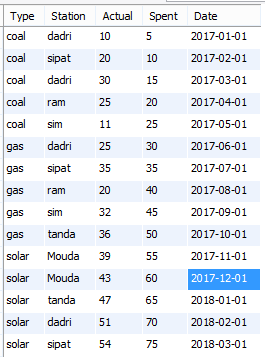 My Child Report is,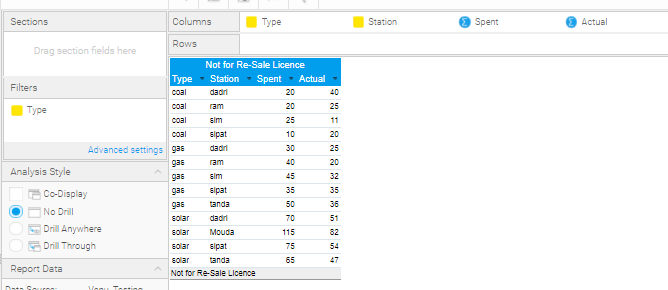 My Master report data is,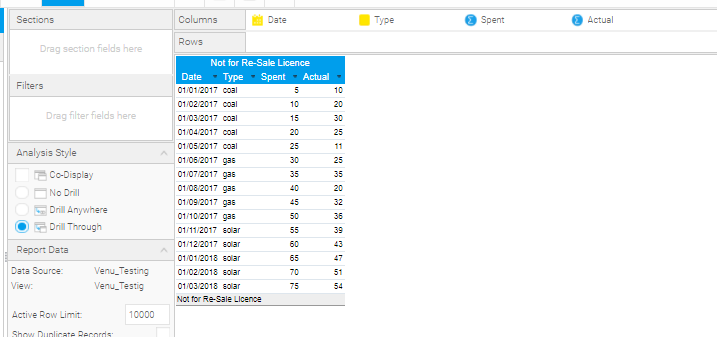 Also respective chart is with set analysis is,Type = coal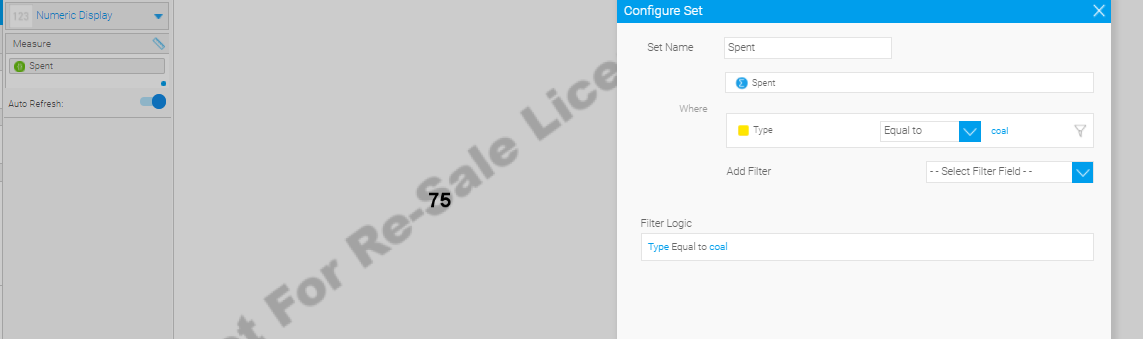 Type=gas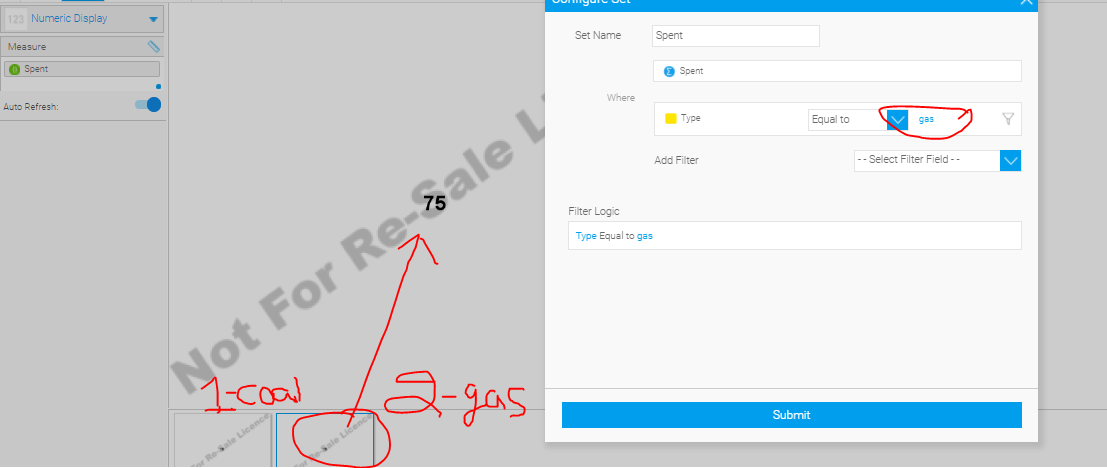 Type = solar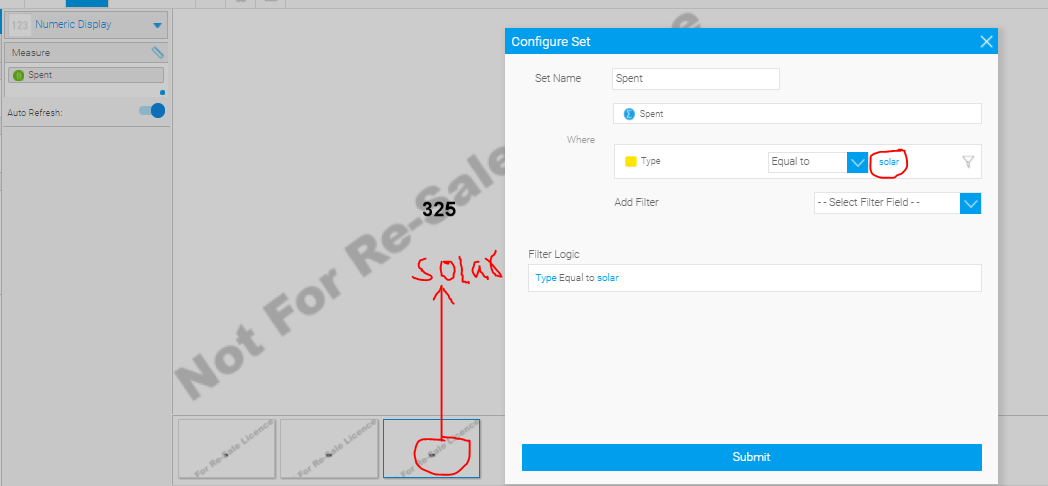 Related content is as follows: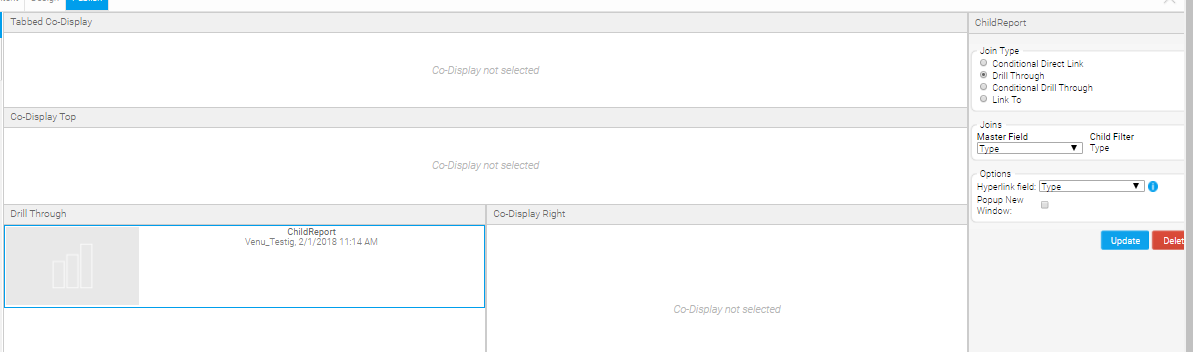 Here is my final designed report: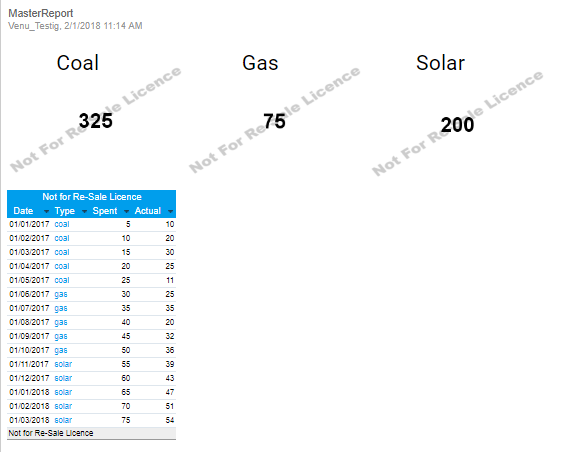 Now my requirement is, When I clickt on Coal data 325 then the Child report data should be Type=Coal, if I click on Gas data 75 then the child report data should be Type=gas…